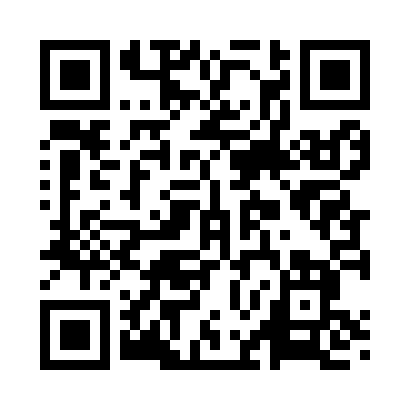 Prayer times for Bude, Mississippi, USAMon 1 Jul 2024 - Wed 31 Jul 2024High Latitude Method: Angle Based RulePrayer Calculation Method: Islamic Society of North AmericaAsar Calculation Method: ShafiPrayer times provided by https://www.salahtimes.comDateDayFajrSunriseDhuhrAsrMaghribIsha1Mon4:436:031:074:478:129:322Tue4:436:031:084:478:129:323Wed4:446:031:084:478:129:324Thu4:446:041:084:478:129:315Fri4:456:041:084:478:129:316Sat4:456:051:084:488:129:317Sun4:466:051:084:488:119:318Mon4:476:061:094:488:119:309Tue4:476:061:094:488:119:3010Wed4:486:071:094:488:119:2911Thu4:496:071:094:488:109:2912Fri4:496:081:094:498:109:2913Sat4:506:091:094:498:109:2814Sun4:516:091:094:498:099:2815Mon4:526:101:094:498:099:2716Tue4:526:101:104:498:099:2617Wed4:536:111:104:498:089:2618Thu4:546:111:104:498:089:2519Fri4:556:121:104:498:079:2420Sat4:566:131:104:498:079:2421Sun4:566:131:104:508:069:2322Mon4:576:141:104:508:069:2223Tue4:586:141:104:508:059:2124Wed4:596:151:104:508:059:2125Thu5:006:161:104:508:049:2026Fri5:016:161:104:508:039:1927Sat5:016:171:104:508:039:1828Sun5:026:181:104:508:029:1729Mon5:036:181:104:498:019:1630Tue5:046:191:104:498:009:1531Wed5:056:201:104:498:009:14